ДРУЖКІВСЬКА МІСЬКА РАДАПРОТОКОЛпленарного  засідання восьмої  сесії  VII скликання № 9Актова зала міської ради                                                                 27 квітня  2016 рокуВсього депутатів – 36Присутніх  - 29  депутатівВідсутні – 7 депутатів			Кількість запрошених – 150  осіб          У роботі пленарного засідання восьмої сесії VII скликання приймають участь:  депутати обласної ради, заступники міського голови, члени виконавчого комітету, керівники управлінь міської ради, начальники відділів міської ради, керівники підприємств, установ, організацій міста, голови територіальних комітетів мікрорайонів, представники громадських організацій,  представники  засобів масової інформації.        Пленарне засідання восьмої сесії VII  скликання відкриває та проводить  міський голова  Гнатенко В.С.         Звучить Гімн України.         Вручення почесної нагороди «За заслуги» Степанцю В.І., заступнику директора Дружківської  філії  Державної установи «Донецький обласний лабораторний центр держсанепідслужби України» , Почесної грамоти виконавчого комітету міської ради  Кононенко І.В., голови територіального комітету  «Нижня Гаврилівка».          Нагородження вихованців ДЮСШ Дружківської міської ради Гарбара А., Червоницького В., Антоня А., Уздеміра В., Оліферчик А.,  які вибороли перші місця  серед учасників Чемпіонату України з   тхеквондо ВТФ, срібних призерів Чемпіонату України з баскетболу серед дівчат 2004 року народження Майбороди В,  Терехової  Д.,  команди ДЮСШ м.Дружківка  за зайняте третє місце  в змаганнях Всеукраїнської юнацької баскетбольної ліги серед команд 2002 року народження,  тренера – викладача відділення баскетболу ДЮСШ Морозова  Л.М., бронзових призерів Чемпіонату України з баскетболу серед юнаків 2002 року народження Свища В., Комолова І., Хаустова М., Колесника Є., Зливка С.,Суровікіна В.,Шинкаренка Д., Стальмакова М., Кудінова М., Григоревського А., Клевачева М., Шуйского  І.         Для організаційної  роботи сесії  обирається секретаріат у наступному складі: Григоренко В.Б., Вірниченко С.О., Гайдук В.В. ;         - лічильна комісія у кількості 3-х чоловік:  Кашкарьова Н.О., Горбаньова Т.В., Бєлашенко К.Г.           Затверджується  запропонований порядок денний.        Затверджений регламент роботи пленарного засідання восьмої сесії VII  скликання: доповідачам з основних питань - до 15 хвилин, для відповідей на питання до доповідачів – до 10 хвилин, головам постійних комісій – до 10 хвилин, виступаючим - до 3 хвилин.  Засідання  сесії  провести протягом 1,5  годин .ПОРЯДОК ДЕННИЙ:До протоколу додаються:     -  перелік рішень, прийнятих на пленарному засіданні  восьмої сесії Дружківської міської ради  VII скликання;      -  лист присутності депутатів міської ради на пленарному засіданні восьмої сесії  Дружківської міської ради  VII скликання;порядок ведення   пленарного засідання  восьмої сесії Дружківської міської ради  VII скликання ; -    підсумки відкритого поіменного голосування (протокол лічильної комісії)Міський голова                                                                                             В.С.Гнатенко1Про  хід  виконання  комплексної  Програми "Ветеран" на період  2013-2017 рокиДоповідає Небогатікова Г.Г., начальник управління соціального захисту населенняПро  хід  виконання  комплексної  Програми "Ветеран" на період  2013-2017 рокиДоповідає Небогатікова Г.Г., начальник управління соціального захисту населення2Про затвердження звіту про  виконання міського бюджету  за  1 квартал  2016 року    Доповідає Трушина І.В., начальник міського фінансового управлінняПро затвердження звіту про  виконання міського бюджету  за  1 квартал  2016 року    Доповідає Трушина І.В., начальник міського фінансового управління3Про  надання згоди  на розміщення бібліотеки – філії № 2 ім. В.Нестайка у приміщенні Дружківської міської центральної бібліотеки ім. Лесі Українки за адресою: м. Дружківка, вул. Енгельса Ф., 112  Про  надання згоди  на розміщення бібліотеки – філії № 2 ім. В.Нестайка у приміщенні Дружківської міської центральної бібліотеки ім. Лесі Українки за адресою: м. Дружківка, вул. Енгельса Ф., 112  4Про надання дозволу на переведення на самостійний баланс Дружківської загальноосвітньої школи I-III ступенів № 17 Дружківської міської ради Донецької областіПро надання дозволу на переведення на самостійний баланс Дружківської загальноосвітньої школи I-III ступенів № 17 Дружківської міської ради Донецької області5Про надання згоди на передачу з балансу  відділу освіти Дружківської міської ради на баланс комунального підприємства «Комсервіс» Дружківської міської ради матеріалів від  демонтажуДоповідає  Кулик Т.І., голова  постійної комісії міської  ради з  питань освіти, культури, спорту та молоді   Про надання згоди на передачу з балансу  відділу освіти Дружківської міської ради на баланс комунального підприємства «Комсервіс» Дружківської міської ради матеріалів від  демонтажуДоповідає  Кулик Т.І., голова  постійної комісії міської  ради з  питань освіти, культури, спорту та молоді   6Про затвердження міської комплексної програми  підтримки  учасників антитерористичної операції та членів їхніх сімей на 2016-2017 рокиДоповідає Небогатікова Г.Г., заступник голови постійної комісії міської ради з питань охорони здоров'я,  соціального захисту населення  та екології                                                                                                Про затвердження міської комплексної програми  підтримки  учасників антитерористичної операції та членів їхніх сімей на 2016-2017 рокиДоповідає Небогатікова Г.Г., заступник голови постійної комісії міської ради з питань охорони здоров'я,  соціального захисту населення  та екології                                                                                                7Про затвердження рішення  виконавчого комітету  міської ради від 16.03.2016 № 95Про затвердження рішення  виконавчого комітету  міської ради від 16.03.2016 № 958Про затвердження Статуту комунального підприємства  Дружківське  міське бюротехнічної інвентаризації у новій редакціїПро затвердження Статуту комунального підприємства  Дружківське  міське бюротехнічної інвентаризації у новій редакції9Про затвердження  Положення про територіальний центр соціального обслуговування (надання соціальних послуг)  міста Дружківка  Донецької області в новій редакціїПро затвердження  Положення про територіальний центр соціального обслуговування (надання соціальних послуг)  міста Дружківка  Донецької області в новій редакції10Про затвердження  Статуту Комунального підприємства «Комсервіс» Дружківської  міської ради в новій редакціїПро затвердження  Статуту Комунального підприємства «Комсервіс» Дружківської  міської ради в новій редакції11Про затвердження Положення про  відділ ведення Державного  реєстру виборців виконавчого комітету Дружківської міської ради у новій редакціїПро затвердження Положення про  відділ ведення Державного  реєстру виборців виконавчого комітету Дружківської міської ради у новій редакції12Про  нагородження  Почесною  грамотою  Дружківської міської радиДоповідає Григоренко В.Б., голова  постійної комісії міської  ради з  питань депутатської діяльності, законності та правопорядкуПро  нагородження  Почесною  грамотою  Дружківської міської радиДоповідає Григоренко В.Б., голова  постійної комісії міської  ради з  питань депутатської діяльності, законності та правопорядку13Про  внесення  змін до  Програми  економічного і  соціального розвитку міста Дружківка на 2016  рік, затвердженої рішенням міської ради від 24.02.2016 № 7/6-2Про  внесення  змін до  Програми  економічного і  соціального розвитку міста Дружківка на 2016  рік, затвердженої рішенням міської ради від 24.02.2016 № 7/6-214Про затвердження граничних сум витрат на придбання автомобілів, меблів, іншого обладнання та устаткування, мобільних  телефонів, комп’ютерів виконавчими  органами ради, а також установами та організаціями, які утримуються за  рахунок міського бюджету Про затвердження граничних сум витрат на придбання автомобілів, меблів, іншого обладнання та устаткування, мобільних  телефонів, комп’ютерів виконавчими  органами ради, а також установами та організаціями, які утримуються за  рахунок міського бюджету 15Про внесення змін до рішення міської ради від 23.12.2015 №7/3-1 «Про міський бюджет на 2016 рік»                      Про внесення змін до рішення міської ради від 23.12.2015 №7/3-1 «Про міський бюджет на 2016 рік»                      16Про надання грошової  допомоги  Доповідає  Коротун С.Я., заступник голови  постійної комісії міської  ради з  питань планування бюджету та фінансівПро надання грошової  допомоги  Доповідає  Коротун С.Я., заступник голови  постійної комісії міської  ради з  питань планування бюджету та фінансів17Про визначення виконавця послуг з управління  багатоквартирними будинками міста ДружківкаПро визначення виконавця послуг з управління  багатоквартирними будинками міста Дружківка18Про надання згоди на прийняття до комунальної  власності територіальної громади м.Дружківка автомобільної дороги загального користування місцевого значення О0523 Костянтинівка - Дружківка  Про надання згоди на прийняття до комунальної  власності територіальної громади м.Дружківка автомобільної дороги загального користування місцевого значення О0523 Костянтинівка - Дружківка  19Про надання згоди Управлінню житлового та комунального господарства Дружківської міської ради на придбання товарно – матеріальних цінностей  з послідуючою передачею на баланс Торецького виробничого управління водопровідно – каналізаційного господарства  комунального підприємства «Компанія «Вода Донбасу»Про надання згоди Управлінню житлового та комунального господарства Дружківської міської ради на придбання товарно – матеріальних цінностей  з послідуючою передачею на баланс Торецького виробничого управління водопровідно – каналізаційного господарства  комунального підприємства «Компанія «Вода Донбасу»20Про надання згоди на передачу з балансу Дитячої юнацької спортивної школиДружківської міської ради на баланс Торецького виробничого управління водопровідно – каналізаційного господарства комунального підприємства «Компанія «Вода Донбасу»товарно – матеріальних цінностейПро надання згоди на передачу з балансу Дитячої юнацької спортивної школиДружківської міської ради на баланс Торецького виробничого управління водопровідно – каналізаційного господарства комунального підприємства «Компанія «Вода Донбасу»товарно – матеріальних цінностей21Про надання згоди на передачу з балансу  навчально-виховного комплексу «Загальноосвітня школа  I-II ступенів-дитячій садок № 10»  Дружківської  міської ради верстатів слюсарнихПро надання згоди на передачу з балансу  навчально-виховного комплексу «Загальноосвітня школа  I-II ступенів-дитячій садок № 10»  Дружківської  міської ради верстатів слюсарних22Про надання дозволу на розроблення  проектів землеустрою щодо відведення земельних ділянок у приватну власність шляхом безоплатної передачі для будівництва і обслуговування жилого будинку, господарських будівель і споруд (присадибна ділянка)Про надання дозволу на розроблення  проектів землеустрою щодо відведення земельних ділянок у приватну власність шляхом безоплатної передачі для будівництва і обслуговування жилого будинку, господарських будівель і споруд (присадибна ділянка)23Про надання дозволу на складання технічної документації із землеустрою щодо  інвентаризації земель житлової та громадської забудови комунальної власності Дружківської міської ради для будівництва і обслуговування жилого будинку, господарських будівель і споруд (присадибна ділянка) Про надання дозволу на складання технічної документації із землеустрою щодо  інвентаризації земель житлової та громадської забудови комунальної власності Дружківської міської ради для будівництва і обслуговування жилого будинку, господарських будівель і споруд (присадибна ділянка) 24Про затвердження проектів землеустрою та надання у приватну власність шляхом безоплатної передачі земельних ділянок для будівництва і обслуговування жилого будинку, господарських будівель і споруд (присадибна ділянка) громадянам Про затвердження проектів землеустрою та надання у приватну власність шляхом безоплатної передачі земельних ділянок для будівництва і обслуговування жилого будинку, господарських будівель і споруд (присадибна ділянка) громадянам 25Про вилучення з користування товариства з обмеженою відповідальністю «Вікотек» частки земельної ділянки для обслуговування та експлуатації вбудованого приміщення  магазину «Вікотек» за адресою: м. Дружківка, вул. Соборна, 30Про вилучення з користування товариства з обмеженою відповідальністю «Вікотек» частки земельної ділянки для обслуговування та експлуатації вбудованого приміщення  магазину «Вікотек» за адресою: м. Дружківка, вул. Соборна, 3026Про затвердження проекту землеустрою та надання у оренду громадянину Коротачу А.П. земельної ділянки для будівництва і обслуговування жилого будинку, господарських будівель і споруд (присадибна ділянка) за адресою: м. Дружківка, вул. Миру, 3-2Доповідає Сівоплясова І.В ., заступник голови постійної комісії міської ради з питань земельних відносин,  житлово-комунального господарства та будівництва        Про затвердження проекту землеустрою та надання у оренду громадянину Коротачу А.П. земельної ділянки для будівництва і обслуговування жилого будинку, господарських будівель і споруд (присадибна ділянка) за адресою: м. Дружківка, вул. Миру, 3-2Доповідає Сівоплясова І.В ., заступник голови постійної комісії міської ради з питань земельних відносин,  житлово-комунального господарства та будівництва        27Різне. Стратегія  розвитку закладів культури на 2016-2020 роки. Доповідає Пивовар Ю.А., начальник відділу з питань культури, сім’ї, молоді, спорту та туризму   Про звернення до Прем’єр-Міністра України Гройсмана В.Б. щодо  передачі до   комунальної   власності територіальної громади м.Дружківка Палацу спорту та  стадіону.    Доповідає  Бучук   І. О., секретар міської радиРізне. Стратегія  розвитку закладів культури на 2016-2020 роки. Доповідає Пивовар Ю.А., начальник відділу з питань культури, сім’ї, молоді, спорту та туризму   Про звернення до Прем’єр-Міністра України Гройсмана В.Б. щодо  передачі до   комунальної   власності територіальної громади м.Дружківка Палацу спорту та  стадіону.    Доповідає  Бучук   І. О., секретар міської ради1СЛУХАЛИ:Про  хід  виконання  комплексної  Програми "Ветеран" на період  2013-2017 рокиДоповідач:Небогатікова Г.Г., начальник управління соціального захисту населенняВИСТУПИЛИ:Самородов М.О. : у міській лікарні №2  відсутній черговий лікар, затягується час на лікування ветеранів. Пропозиція: при наявності коштів ввести до штатного розкладу посаду чергового лікаря.Деснова О.Л., начальник міського відділу охорони здоров’я: медична допомога надається у всіх лікарнях міста. Базовою лікарнею є КЛЗ «Центральна міська лікарня». У  лікарні №2  працюють чергові лікарі-педіатри та сімейні лікарі, які у разі потреби надають допомогу всім  пацієнтам. Усі пацієнти у невідкладних станах госпіталізуються до терапевтичного відділення  центральної міської лікарні, де чергують усі необхідні спеціалісти. Бандура М.Ю.: Колега не повністю володіє ситуацією. У міській лікарні №1 здійснюється  термінова хірургічна допомога пацієнтам з хворобою очей, працює інфекційне відділення, яке здійснює цілодобову госпіталізацію  хворих. ВИРІШИЛИ:Підсумки голосування: за – 30, проти-немає , утрим.-немає.Рішення № 7/8-1 прийнято  (додається).2СЛУХАЛИ:Про затвердження звіту про  виконання міського бюджету  за  1 квартал  2016 року     Доповідач:Трушина І.В., начальник міського фінансового управлінняВИРІШИЛИ:Підсумки голосування: за – 30, проти-немає , утрим.- немаєРішення № 7/8-2  прийнято (додається).3СЛУХАЛИ:Про  надання згоди  на розміщення бібліотеки – філії № 2 ім. В.Нестайка у приміщенні Дружківської міської центральної бібліотеки ім. Лесі Українки за адресою: м. Дружківка, вул. Енгельса Ф., 112  Доповідач:  Кулик Т.І., голова  постійної комісії міської  ради з  питань освіти,  культури, спорту та молодіВИРІШИЛИ:Підсумки голосування: за – 30, проти-немає , утрим.-немає.Рішення № 7/8-3 прийнято  (додається).4СЛУХАЛИ:Про надання дозволу на переведення на самостійний баланс Дружківської загальноосвітньої школи I-III ступенів № 17 Дружківської міської ради Донецької областіДоповідач:Кулик Т.І., голова  постійної комісії міської  ради з  питань освіти, культури, спорту та молодіВИРІШИЛИ:Підсумки голосування: за – 30, проти-немає , утрим.-немає.Рішення № 7/8-4 прийнято  (додається).5СЛУХАЛИ:Про надання згоди на передачу з балансу  відділу освіти Дружківської міської ради на баланс комунального підприємства «Комсервіс» Дружківської міської ради матеріалів від  демонтажуДоповідач:Кулик Т.І., голова  постійної комісії міської  ради з  питань освіти, культури, спорту та молодіВИРІШИЛИ:Підсумки голосування: за – 30,  проти- немає , утрим.- немає.Рішення № 7/8-5  прийнято  (додається).6СЛУХАЛИ:Про затвердження міської комплексної програми  підтримки  учасників антитерористичної операції та членів їхніх сімей на 2016-2017 рокиДоповідач:   Небогатікова Г.Г., заступник голови постійної комісії міської ради з   питань охорони здоров'я,  соціального захисту населення  та екологіВИРІШИЛИ:Підсумки голосування: за – 30,  проти - немає , утрим.- немає.Рішення № 7/8-6  прийнято  (додається).Після голосування за  рішення про затвердження міської комплексної програми  підтримки  учасників антитерористичної операції та членів їхніх сімей на 2016-2017 роки  депутати міської ради Баштовий В.П. та Пахомова О.В. від  Радикальної партії Олега Ляшка без попередження головуючого  та лічильної комісії  залишають актову залу міської ради7СЛУХАЛИ:   Про затвердження рішення  виконавчого комітету  міської ради    від 16.03.2016 № 95Доповідач:   Григоренко В.Б., голова  постійної комісії міської  ради з  питань   депутатської діяльності, законності та правопорядкуВИРІШИЛИ:Підсумки голосування: за – 28,  проти- немає , утрим.- немає.Рішення № 7/8-7  прийнято  (додається).8СЛУХАЛИ:Про затвердження Статуту комунального підприємства  Дружківське  міське бюро  технічної інвентаризації у новій редакціїДоповідач:   Григоренко В.Б., голова  постійної комісії міської  ради з  питань   депутатської діяльності, законності та правопорядкуВИРІШИЛИ:Підсумки голосування: за – 27,  проти- немає , утрим.- 1.Рішення № 7/8-8  прийнято  (додається).9СЛУХАЛИ:Про затвердження  Положення про територіальний центр соціального обслуговування (надання соціальних послуг)  міста Дружківка  Донецької області в новій редакціїДоповідач:    Григоренко В.Б., голова  постійної комісії міської  ради з  питань депутатської діяльності, законності та правопорядкуВИРІШИЛИ:Підсумки голосування: за – 28,  проти- немає , утрим.- немає.Рішення № 7/8-9  прийнято  (додається).10СЛУХАЛИ:Про затвердження  Статуту Комунального підприємства «Комсервіс» Дружківської  міської ради в новій редакціїДоповідач:   Григоренко В.Б., голова  постійної комісії міської  ради з  питаньдепутатської діяльності, законності та правопорядкуВИРІШИЛИ:Підсумки голосування: за – 27,  проти- немає , утрим.- 1.Рішення № 7/8-10  прийнято  (додається).11СЛУХАЛИ:Про затвердження Положення про  відділ ведення Державного  реєстру виборців виконавчого комітету Дружківської міської ради у новій редакції Доповідач:   Григоренко В.Б., голова  постійної комісії міської  ради з  питаньдепутатської діяльності, законності та правопорядкуВИРІШИЛИ:Підсумки голосування: за – 28,  проти- немає , утрим.- немає.Рішення № 7/8-11  прийнято  (додається).12СЛУХАЛИ: Про  нагородження  Почесною  грамотою  Дружківської міської радиДоповідач:   Григоренко В.Б., голова  постійної комісії міської  ради з  питаньдепутатської діяльності, законності та правопорядкуВИРІШИЛИ:Підсумки голосування: за – 28,  проти- немає , утрим.- немає.Рішення № 7/8-12  прийнято  (додається).13СЛУХАЛИ:   Про  внесення  змін до  Програми  економічного і  соціального розвитку    міста Дружківка на 2016  рік, затвердженої рішенням міської ради від   24.02.2016 № 7/6-2Доповідач:Коротун С.Я., заступник голови  постійної комісії міської  ради з  питань планування бюджету та фінансівВИРІШИЛИ:Підсумки голосування: за – 28,  проти- немає , утрим.- немає.Рішення № 7/8-13  прийнято  (додається).14СЛУХАЛИ:Про затвердження граничних сум витрат на придбання автомобілів, меблів, іншого обладнання та устаткування, мобільних  телефонів, комп’ютерів виконавчими  органами ради, а також установами та організаціями, які утримуються за  рахунок міського бюджетуДоповідач:Коротун С.Я., заступник голови  постійної комісії міської  ради з  питань планування бюджету та фінансівВИСТУПИЛИ:Гнатенко В.С., Бучук І.О., Кулик Т.І., Лугова В.М., Сівоплясова І.В., Небогатікова Г.Г. з заявою про те, що відмовляються від голосуванням у зв’язку з можливим  конфліктом інтересівВИРІШИЛИ:Підсумки голосування: за – 21,  проти - немає , утрим .- 1.Рішення № 7/8-14  прийнято  (додається).15СЛУХАЛИ:Про внесення змін до рішення міської ради від 23.12.2015 №7/3-1 «Про міський бюджет на 2016 рік»                      Доповідач:Коротун С.Я., заступник голови  постійної комісії міської  ради з  питань планування бюджету та фінансівВИСТУПИЛИ:Фіалко Є.Б.  про незгоду з виділенням  114 435 грн. КП «Медіа – центр» Гнатенко В.С.: ці кошти виділяються для виконання рішення суду від 16.01.2016 №905/2842/15  на погашення заборгованості по оплаті послуг теплопостачання  КП «Медіа – центр». Прошу проголосувати, чи згодні депутати виконувати рішення суду. Результати голосування: за – 25,  проти - немає , утрим .- 3.ВИРІШИЛИ:Підсумки голосування: за – 24,  проти- немає , утрим.- 4.Рішення № 7/8-15  прийнято  (додається).16СЛУХАЛИ:    Про надання грошової  допомоги  Доповідач:Коротун С.Я., заступник голови  постійної комісії міської  ради з  питань планування бюджету та фінансівВИРІШИЛИ:Підсумки голосування: за – 28,  проти  - немає , утрим.- немає.Рішення № 7/8-16  прийнято  (додається).17СЛУХАЛИ:Про визначення виконавця послуг з управління  багатоквартирними будинками міста ДружківкаДоповідач:Сівоплясова І.В ., заступник голови постійної комісії міської ради з питань земельних відносин,  житлово-комунального господарства та будівництва        ВИРІШИЛИ:Підсумки голосування: за –26  ,  проти- 2, утрим.- немає .Рішення № 7/8-17  прийнято  (додається).18СЛУХАЛИ:Про надання згоди на прийняття до комунальної  власності територіальної громади м.Дружківка автомобільної дороги загального користування місцевого значення О0523 Костянтинівка - Дружківка  Доповідач:Сівоплясова І.В ., заступник голови постійної комісії міської ради з питань земельних відносин,  житлово-комунального господарства та будівництва      ВИРІШИЛИ:Підсумки голосування: за –28  ,  проти- немає , утрим.- немає.Рішення № 7/8-18  прийнято  (додається).19СЛУХАЛИ:Про надання згоди Управлінню житлового та комунального господарства Дружківської міської ради на придбання товарно – матеріальних цінностей  з послідуючою передачею на баланс Торецького виробничого управління водопровідно – каналізаційного господарства  комунального підприємства «Компанія «Вода Донбасу»Доповідач:Сівоплясова І.В ., заступник голови постійної комісії міської ради з питань земельних відносин,  житлово-комунального господарства та будівництва      ВИРІШИЛИ:Підсумки голосування: за –28  ,  проти- немає , утрим.- немає.Рішення № 7/8-19  прийнято  (додається).20СЛУХАЛИ:Про надання згоди на передачу з балансу Дитячої юнацької спортивної школи Дружківської міської ради на баланс Торецького виробничого управління водопровідно – каналізаційного господарства комунального підприємства «Компанія «Вода Донбасу» товарно – матеріальних цінностейДоповідач:Сівоплясова І.В ., заступник голови постійної комісії міської ради з питань земельних відносин,  житлово-комунального господарства та будівництва      ВИРІШИЛИ:Підсумки голосування: за –28  ,  проти- немає , утрим.- немає.Рішення № 7/8-20  прийнято  (додається).21СЛУХАЛИ:Про надання згоди на передачу з балансу  навчально-виховного комплексу «Загальноосвітня школа  I-II ступенів-дитячій садок № 10»  Дружківської  міської ради верстатів слюсарнихДоповідач:Сівоплясова І.В ., заступник голови постійної комісії міської ради з питань земельних відносин,  житлово-комунального господарства та будівництва      ВИСТУПИЛИ:Горбаньова Т.В. з заявою про те, що відмовляється від голосуванням у зв’язку з можливим  конфліктом інтересівВИРІШИЛИ:Підсумки голосування: за –27  ,  проти- немає , утрим.- немає.Рішення № 7/8-21  прийнято  (додається).22СЛУХАЛИ:Про надання дозволу на розроблення  проектів землеустрою щодо відведення земельних ділянок у приватну власність шляхом безоплатної передачі для будівництва і обслуговування жилого будинку, господарських будівель і споруд (присадибна ділянка)Доповідач:Сівоплясова І.В ., заступник голови постійної комісії міської ради з питань земельних відносин,  житлово-комунального господарства та будівництва  ВИРІШИЛИ:Підсумки голосування: за –28  ,  проти- немає , утрим.- немає.Рішення № 7/8-22  прийнято  (додається).23СЛУХАЛИ:Про надання дозволу на складання технічної документації із землеустрою щодо  інвентаризації земель житлової та громадської забудови комунальної власності Дружківської міської ради для будівництва і обслуговування жилого будинку, господарських будівель і споруд (присадибна ділянка)Доповідач:Сівоплясова І.В ., заступник голови постійної комісії міської ради з питань земельних відносин,  житлово-комунального господарства та будівництва      ВИРІШИЛИ:Підсумки голосування: за –28  ,  проти- немає , утрим.- немає.Рішення № 7/8-23  прийнято  (додається).24СЛУХАЛИ:Про затвердження проектів землеустрою та надання у приватну власність шляхом безоплатної передачі земельних ділянок для будівництва і обслуговування жилого будинку, господарських будівель і споруд (присадибна ділянка) громадянамДоповідач:Сівоплясова І.В ., заступник голови постійної комісії міської ради з питань земельних відносин,  житлово-комунального господарства та будівництва      ВИРІШИЛИ:Підсумки голосування: за –28  ,  проти- немає , утрим.- немає.Рішення № 7/8-24  прийнято  (додається).25СЛУХАЛИ:Про вилучення з користування товариства з обмеженою відповідальністю «Вікотек» частки земельної ділянки для обслуговування та експлуатації вбудованого приміщення  магазину «Вікотек» за адресою: м. Дружківка, вул. Соборна, 30Доповідач:Сівоплясова І.В ., заступник голови постійної комісії міської ради з питань земельних відносин,  житлово-комунального господарства та будівництва      ВИРІШИЛИ:Підсумки голосування: за –28  ,  проти- немає , утрим.- немає.Рішення № 7/8-25  прийнято  (додається).26СЛУХАЛИ:Про затвердження проекту землеустрою та надання у оренду громадянину Коротачу А.П. земельної ділянки для будівництва і обслуговування жилого будинку, господарських будівель і споруд (присадибна ділянка) за адресою: м. Дружківка, вул. Миру, 3-2Доповідач:Сівоплясова І.В ., заступник голови постійної комісії міської ради з питань земельних відносин,  житлово-комунального господарства та будівництва      ВИРІШИЛИ:Підсумки голосування: за –28  ,  проти- немає , утрим.- немає.Рішення № 7/8-26  прийнято  (додається).27СЛУХАЛИ:Різне. Стратегія  розвитку закладів культури на 2016-2020 роки.   Доповідач:Пивовар Ю.А., начальник відділу з питань культури, сім’ї, молоді, спорту та туризмуВИРІШИЛИ:Прийняти інформацію до відома28СЛУХАЛИ:   Про звернення до Прем’єр-Міністра України Гройсмана В.Б. щодо   передачі до комунальної власності територіальної громади м.Дружківка   Палацу спорту та  стадіону.      Доповідач:Бучук   І. О., секретар міської радиВИРІШИЛИ:Направити  звернення до Прем’єр-Міністра України  Гройсмана В.Б.29СЛУХАЛИ:Самородов М.О.:  організаційна пропозиція щодо вдосконалення  форми протоколу лічильної  комісії  пленарного засідання сесії, про звернення до підприємців міста не здійснювати торгівлю товарами  російського виробництва, про відповідальність за прибирання доріг міста.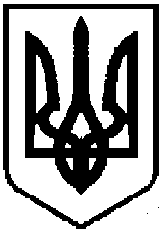 